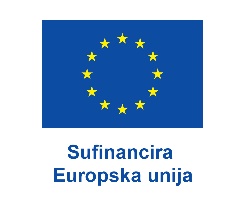 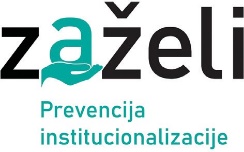 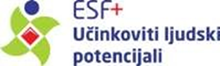 ISKAZ INTERESA - OBRAZAC PRIJAVE  na objavljeni Javni poziv za iskaz interesa – uključivanje korisnika u projekt „Za dostojanstven život“, kodni broj: SF.3.4.11.01.0204, koji se provodi u okviru poziva „ZAŽELI – prevencija institucionalizacije“* Pod kućanstvom se smatra obiteljska ili druga zajednica osoba koje zajedno stanuju i zajednički podmiruju troškove života (sukladno članku 15., Zakon o socijalnoj skrbi, NN, br. 18/22, 46/22, 119/22, 71/23).MOLIMO ZAOKRUŽITI BROJ ISPRED KATEGORIJE CILJNE SKUPINE KOJOJ PRIJAVITELJ PRIPADA (MOGUĆE JE ZAOKRUŽITI OBOJE):1. Osoba starija od 65 godina (65 ili više godina), molimo navesti godine: _______________2. Odrasla osoba s invaliditetom trećeg ili četvrtog stupnja težine invaliditeta (18 ili više godina), molimo navesti godine: __________________Da bi osoba bila korisnik/ca usluge pružanja usluge potpore i podrške u svakodnevnom životu starijim osobama i osobama s invaliditetom financirane iz Programa „Zaželi- prevencija institucionalizacije“, projekta „Za dostojanstven život“, Kodni broj. SF.3.4.11.01.0204 , mora ispunjavati sve uvjete za ciljnu skupinu. ZAŠTITA OSOBNIH PODATAKA: Osnovne informacijeVaše osobne podatke u obrascu prijave Općina Rovišće prikuplja i obrađuje samo u svrhu uključivanja i sudjelovanja  u projektu  „Za dostojanstven život“ SF.3.4.11.01.0204. Davanje osobnih podataka je dobrovoljno te sukladno tome ovaj obrazac niste obvezni ispuniti, odnosno, niste dužni unositi svoje osobne podatke, niti dostaviti tražene priloge no bez navedenih podataka Općina Rovišće neće moći utvrditi ispunjavanje uvjeta za  uključivanje  u projekt „Za dostojanstven život“ SF.3.4.11.01.0204 .Pružanje podataka i dostava potrebne dokumentacije koja je navedena u ovom obrascu i Javnom pozivu, uvjet su za utvrđivanje ispunjavanja uvjeta za uključivanje u navedeni projekt. Općina Rovišće, kao voditelj obrade osobnih podataka će osobne podatke prikupljene u ovom obrascu i dostavljenim prilozima obrađivati isključivo u svrhu uključivanja te sudjelovanja u projektu „Za dostojanstven život“ SF.3.4.11.01.0204. Potpisivanjem ovog obrasca  smatra se da sukladno članku 6. stavku 1. točki a UREDBE (EU) 2016/679  EUROPSKOG PARLAMENTA I VIJEĆA slobodno i izričito dajete privolu na prikupljanje i obradu Vaših osobnih podataka Općini Rovišće u gore navedenu svrhu. Potpisom ovog obrasca  potvrđujete da imate više od 18 godina i da zakonski možete dati svoj dobrovoljni pristanak na prikupljanje i obradu Vaših osobnih podataka i osobnih podataka članova Vaše obitelji/kućanstva, kao i drugih osoba, a u svrhu iskaza interesa i uključivanja te sudjelovanja u projektu „Za dostojanstven život“ SF.3.4.11.01.0204.Potpisom ovog obrasca suglasni ste u sklopu projekta „Za dostojanstven život“ SF.3.4.11.01.0204.      1. da Vas se  fotografira i snima te da se fotografije i snimke na kojima se  nalazite koriste  u svrhu javne komunikacije nositelja i partnera u projektu s javnošću, putem objava na službenoj mrežnoj stranici nositelja i partnera u projektu, na društvenim mrežama, kao i objava u medijima      2. da Vam zaposleni na projektu „Za dostojanstven život“ SF.3.4.11.01.0204  pružaju uslugu potpore i  podrške u kućanstvuPotpisivanjem ovog obrasca ujedno potvrđujete da ste zaprimili i pročitali sve potrebne informacije koje Vam je Općina Rovišće kao voditelj obrade osobnih podataka dužan pružiti u skladu s člankom 13. Opće uredbe o zaštiti osobnih podataka.Općina Rovišće, kao voditelj obrade osobnih podataka će osobne podatke prikupljene u obrascu prijave i dostavljenim prilozima obrađivati isključivo sa svrhom iskaza interesa, uključivanja te sudjelovanja u projektu „Za dostojanstven život“ SF.3.4.11.01.0204 te ih neće obrađivati u svrhu koja je različita  od prethodno navedenog.IZJAVA  PRIJAVITELJA: U Rovišću,  __________2024. godine             Potpis prijavitelja:__________________________Sadržaj Obrasca za iskaz interesa isključiva je odgovornost Općine Rovišće.OPĆI PODACI PRIJAVITELJAOPĆI PODACI PRIJAVITELJA  IME I PREZIME:  DATUM ROĐENJA:  ADRESA:   OIB:  KONTAKT BROJ TELEFONA   ILI MOBITELA:   BROJ ČLANOVA      KUĆANSTVA: